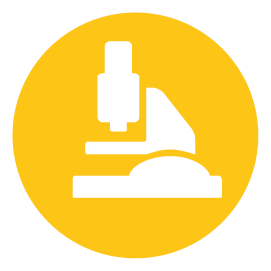 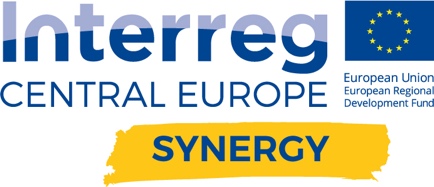 SOLUTION descriptionProvide a brief description of the proposed solution, including possible benefits for users, applications, materials, technical specificities of the solution and an indicative budget for creating it. Also explain the role that each research member had in the activity. You can add sketch, text, photos, additional data (max 1 page). PA Design and Prototype Model (O.T 4.8)DD MM YYYY